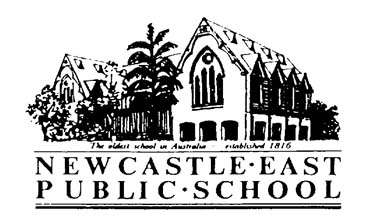 Consent FormNewcastle Writers Festival- with Yvette PoshoglianDear Parents/Caregivers,Please find below information regarding an excursion for students in 2/3V to attend an author presentation as part of the Newcastle Writers Festival. Yvette Poshoglian, author of the Ella Diaries series, will explore what makes a great character and find out what the children’s favourite (fictional) people all have in common.Please return the note to the school office, before Friday 23rd March, 2018.Permission and Medical Note“Newcastle Writers Festival - at Newcastle City Hall – Friday 6th AprilI give permission for my child__________________________________________of class _______ to attend The Newcastle Writers Festival presentation at Newcastle City Hall, Friday 6th April, 2018.Signed: ________________________________________                                                     Date: ___________Special Needs of my child: ___________________________________________________________________Activity:Newcastle Writers FestivalVenue:Newcastle City Hall, Cummings RoomDate:Friday 6th April: 1:15- 2pmClasses Involved:2/3VCost:Free Travel will be by:Walking Supervision:Class Teachers Uniform/Equipment:Children are to wear school uniform.A broad-brimmed school hat while walking. 